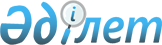 О некоторых вопросах регулирования вывоза отдельных видов лесоматериаловПриказ Министра индустрии и инфраструктурного развития Республики Казахстан от 7 декабря 2022 года № 690. Зарегистрирован в Министерстве юстиции Республики Казахстан 8 декабря 2022 года № 31023
      Примечание ИЗПИ!      Вводится в действие с 09.12.2022
      В соответствии со статьей 18 Закона Республики Казахстан "О регулировании торговой деятельности", а также разделом 10 Приложения 7 к Договору о Евразийском экономическом союзе, ПРИКАЗЫВАЮ:
      1. Ввести запрет на вывоз с территории Республики Казахстан сроком на шесть месяцев отдельных видов лесоматериалов (код товарной номенклатуры Внешнеэкономической деятельности Евразийского экономического союза 4401, 4403, 4404, 4406 и 4407) вне зависимости от страны происхождения, за исключением кода ТН ВЭД ЕАЭС 4406910000 "Шпалы деревянные из хвойных пород для железнодорожных или трамвайных путей, пропитанные".
      2. Комитету индустриального развития Министерства индустрии и инфраструктурного развития Республики Казахстан уведомить:
      1) Комитет государственных доходов Министерства финансов Республики Казахстан и Пограничную службу Комитета национальной безопасности Республики Казахстан об обеспечении контроля по исполнению пункта 1 настоящего приказа в установленном законодательством Республики Казахстан порядке;
      2) Акционерное общество "Национальная компания "Қазақстан темір жолы" (по согласованию) о применении мер по реализации пункта 1 настоящего приказа в установленном законодательством Республики Казахстан порядке;
      3) Министерство торговли и интеграции Республики Казахстан о необходимости в установленном порядке информировать Евразийскую экономическую комиссию о введении указанного в пункте 1 настоящего приказа запрета.
      3. Комитету индустриального развития Министерства индустрии и инфраструктурного развития Республики Казахстан в установленном законодательством порядке обеспечить:
      1) государственную регистрацию настоящего приказа в Министерстве юстиции Республики Казахстан;
      2) размещение настоящего приказа на интернет-ресурсе Министерства индустрии и инфраструктурного развития Республики Казахстан.
      4. Контроль за исполнением настоящего приказа возложить на курирующего вице-министра индустрии и инфраструктурного развития Республики Казахстан.
      5. Настоящий приказ вводится в действие с 9 декабря 2022 года и подлежит официальному опубликованию.
      "СОГЛАСОВАН"Министерство финансовРеспублики Казахстан
      "СОГЛАСОВАН"Министерство торговли и интеграцииРеспублики Казахстан
      "СОГЛАСОВАН"Комитет национальной безопасностиРеспублики Казахстан
      "СОГЛАСОВАН"Министерство национальной экономикиРеспублики Казахстан
					© 2012. РГП на ПХВ «Институт законодательства и правовой информации Республики Казахстан» Министерства юстиции Республики Казахстан
				
      Министр индустриии инфраструктурного развитияРеспублики Казахстан

К. Ускенбаев
